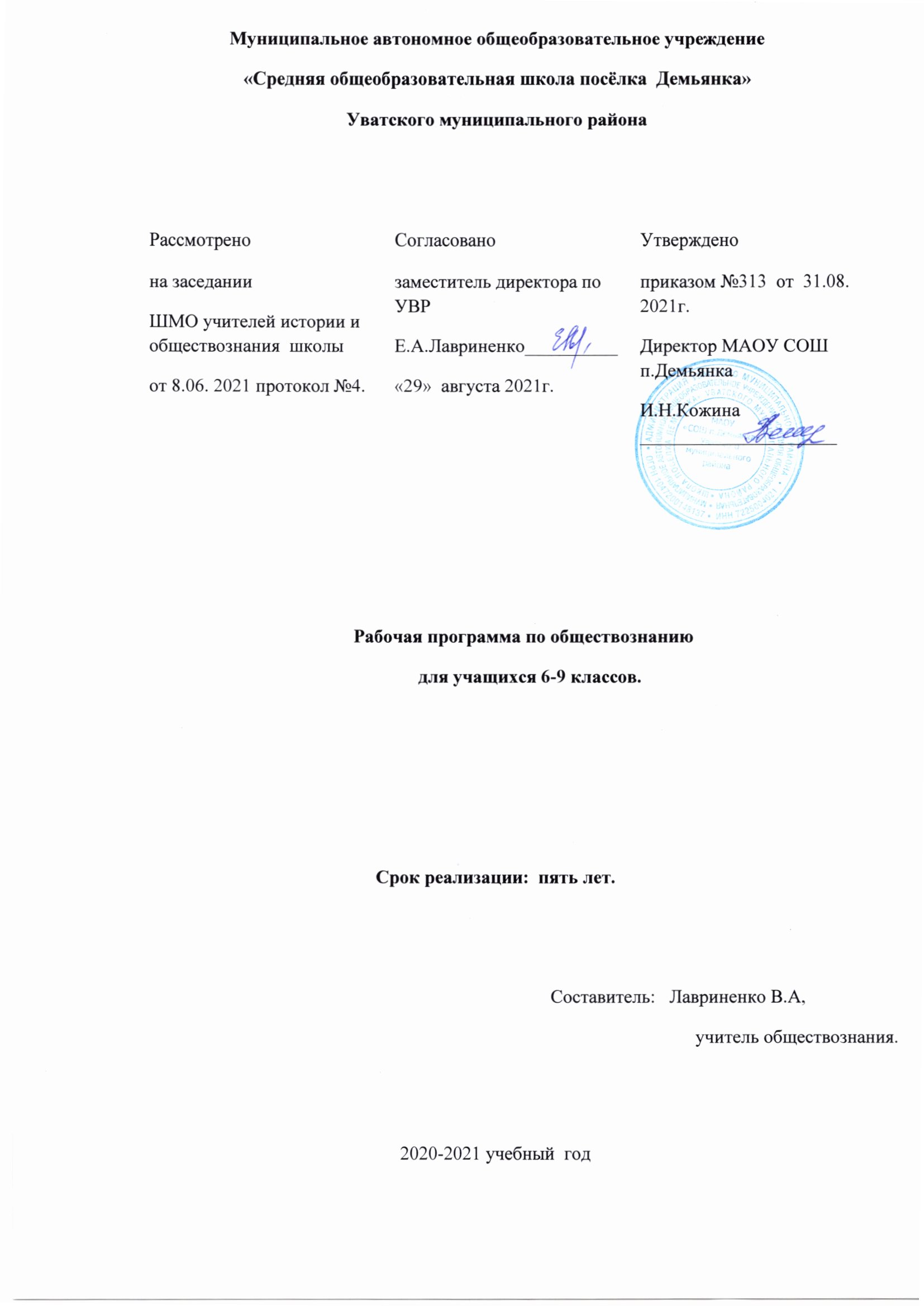 Рабочая программа по истории для 5-9 классов составлена в соответствии с Федеральным государственным образовательным стандартом основного общего образования, утвержденным приказом Минобрнауки РФ от 17.12.2010г. №1897 (в ред. Приказа Минобрнауки РФ от 29.12.2014 №1644), Основной образовательной программой основного общего образования МАОУ «СОШ посёлка Демьянка» Уватского муниципального района.  программы по курсу  «Обществознание» к линии учебников под редакцией Л.Н. Боголюбова для основной школы, составленная на основе ФГОС. Издательство «Просвещение», 2014г.              Изучение обществознания в основной школе направлено на достижение следующих целей:  развитие   личности в ответственный период социального взросления человека (10-15 лет), ее познавательных интересов, критического мышления в процессе восприятия социальной информации и определения собственной позиции; нравственной и правовой культуры, экономического образа мышления, способности к самоопределению и самореализации; воспитание общероссийской идентичности, гражданской ответственности, уважения к социальным нормам; приверженности гуманистическим и демократическим ценностям, закрепленным в Конституции РФ; освоения на уровне функциональной грамотности  системы  знаний, необходимых для социальной адаптации: об обществе; основных социальных ролях; о позитивно оцениваемых обществом качествах личности, позволяющих успешно взаимодействовать в социальной среде; сферах человеческой деятельности; способах регулирования общественных отношений; механизмах реализации и защиты прав человека и гражданина; формирование опыта применения полученных знаний для решения типичных задач в области социальных отношений; экономической и гражданско-общественной деятельности; межличностных отношений; отношений между людьми различных национальностей и вероисповеданий; самостоятельной познавательной деятельности; правоотношений; семейно-бытовых отношений.    Основные технологии, формы, методы обучения: проблемный диалог, продуктивное чтение, проектная технология,  технология критического мышления, групповая форма работы,  метод « работы в парах», изложение материала самим учителем, практикумы.        В качестве технологии  обучения по данной рабочей программе используется и традиционная технология. В рамках традиционной технологии применяются  методы следующих технологий:     «Обществознание» в основной школе изучается с 6 по 9 класс по 1 часу в неделю.  Общее количество часов  лет составляет 136 часов. Из них на 5,6,7 классы отводится 34 часа (1 час в неделю при 34 учебных неделях, согласно учебному плану МАОУ «СОШ посёлка Демьянка» Уватского муниципального района»). В содержание предмета «История» включены  темы  и вопросы, направленные  на решение задач духовно-нравственного воспитания. В содержание предмета включены вопросы  модуля «Основы духовно-нравственной культуры народов России».Планируемые результаты изучения учебного предметаЛичностные результаты .Предметные результаты.Человек. Деятельность человекаВыпускник научится:использовать знания о биологическом и социальном в человеке для характеристики его природы;характеризовать основные возрастные периоды жизни человека, особенности подросткового возраста;в модельных и реальных ситуациях выделять сущностные характеристики и основные виды деятельности людей, объяснять роль мотивов в деятельности человека;характеризовать и иллюстрировать конкретными примерами группы потребностей человека;приводить примеры основных видов деятельности человека;выполнять несложные практические задания по анализу ситуаций, связанных с различными способами разрешения межличностных конфликтов; выражать собственное отношение к различным способам разрешения межличностных конфликтов.Выпускник получит возможность научиться:выполнять несложные практические задания, основанные на ситуациях, связанных с деятельностью человека;оценивать роль деятельности в жизни человека и общества;оценивать последствия удовлетворения мнимых потребностей, на примерах показывать опасность удовлетворения мнимых потребностей, угрожающих здоровью;использовать элементы причинно-следственного анализа при характеристике межличностных конфликтов;моделировать возможные последствия позитивного и негативного воздействия группы на человека, делать выводы.ОбществоВыпускник научится:демонстрировать на примерах взаимосвязь природы и общества, раскрывать роль природы в жизни человека;распознавать на основе приведенных данных основные типы обществ;характеризовать движение от одних форм общественной жизни к другим; оценивать социальные явления с позиций общественного прогресса;различать экономические, социальные, политические, культурные явления и процессы общественной жизни;выполнять несложные познавательные и практические задания, основанные на ситуациях жизнедеятельности человека в разных сферах общества;характеризовать экологический кризис как глобальную проблему человечества, раскрывать причины экологического кризиса;на основе полученных знаний выбирать в предлагаемых модельных ситуациях и осуществлять на практике экологически рациональное поведение;раскрывать влияние современных средств массовой коммуникации на общество и личность; конкретизировать примерами опасность международного терроризма.Выпускник получит возможность научиться:наблюдать и характеризовать явления и события, происходящие в различных сферах общественной жизни;выявлять причинно-следственные связи общественных явлений и характеризовать основные направления общественного развития;осознанно содействовать защите природы.Социальные нормыВыпускник научится:раскрывать роль социальных норм как регуляторов общественной жизни и поведения человека;различать отдельные виды социальных норм;характеризовать основные нормы морали;критически осмысливать информацию морально-нравственного характера, полученную из разнообразных источников, систематизировать, анализировать полученные данные; применять полученную информацию для определения собственной позиции, для соотнесения своего поведения и поступков других людей с нравственными ценностями;раскрывать сущность патриотизма, гражданственности; приводить примеры проявления этих качеств из истории и жизни современного общества;характеризовать специфику норм права;сравнивать нормы морали и права, выявлять их общие черты и особенности;раскрывать сущность процесса социализации личности;объяснять причины отклоняющегося поведения;описывать негативные последствия наиболее опасных форм отклоняющегося поведения.Выпускник получит возможность научиться:использовать элементы причинно-следственного анализа для понимания влияния моральных устоев на развитие общества и человека;оценивать социальную значимость здорового образа жизни.Сфера духовной культурыВыпускник научится:характеризовать развитие отдельных областей и форм культуры, выражать свое мнение о явлениях культуры;описывать явления духовной культуры;объяснять причины возрастания роли науки в современном мире;оценивать роль образования в современном обществе;различать уровни общего образования в России;находить и извлекать социальную информацию о достижениях и проблемах развития культуры из адаптированных источников различного типа;описывать духовные ценности российского народа и выражать собственное отношение к ним;объяснять необходимость непрерывного образования в современных условиях;учитывать общественные потребности при выборе направления своей будущей профессиональной деятельности;раскрывать роль религии в современном обществе;характеризовать особенности искусства как формы духовной культуры.Выпускник получит возможность научиться:описывать процессы создания, сохранения, трансляции и усвоения достижений культуры;характеризовать основные направления развития отечественной культуры в современных условиях;критически воспринимать сообщения и рекламу в СМИ и Интернете о таких направлениях массовой культуры, как шоу-бизнес и мода.Социальная сфераВыпускник научится:описывать социальную структуру в обществах разного типа, характеризовать основные социальные общности и группы;объяснять взаимодействие социальных общностей и групп;характеризовать ведущие направления социальной политики Российского государства;выделять параметры, определяющие социальный статус личности;приводить примеры предписанных и достигаемых статусов;описывать основные социальные роли подростка;конкретизировать примерами процесс социальной мобильности;характеризовать межнациональные отношения в современном мире;объяснять причины межнациональных конфликтов и основные пути их разрешения; характеризовать, раскрывать на конкретных примерах основные функции семьи в обществе;раскрывать основные роли членов семьи; характеризовать основные слагаемые здорового образа жизни; осознанно выбирать верные критерии для оценки безопасных условий жизни;выполнять несложные практические задания по анализу ситуаций, связанных с различными способами разрешения семейных конфликтов. Выражать собственное отношение к различным способам разрешения семейных конфликтов.Выпускник получит возможность научиться:раскрывать понятия «равенство» и «социальная справедливость» с позиций историзма;выражать и обосновывать собственную позицию по актуальным проблемам молодежи;выполнять несложные практические задания по анализу ситуаций, связанных с различными способами разрешения семейных конфликтов;выражать собственное отношение к различным способам разрешения семейных конфликтов;формировать положительное отношение к необходимости соблюдать здоровый образ жизни; корректировать собственное поведение в соответствии с требованиями безопасности жизнедеятельности;использовать элементы причинно-следственного анализа при характеристике семейных конфликтов;находить и извлекать социальную информацию о государственной семейной политике из адаптированных источников различного типа.Политическая сфера жизни обществаВыпускник научится:объяснять роль политики в жизни общества;различать и сравнивать различные формы правления, иллюстрировать их примерами;давать характеристику формам государственно-территориального устройства;различать различные типы политических режимов, раскрывать их основные признаки;раскрывать на конкретных примерах основные черты и принципы демократии;называть признаки политической партии, раскрывать их на конкретных примерах;характеризовать различные формы участия граждан в политической жизни.Выпускник получит возможность научиться: осознавать значение гражданской активности и патриотической позиции в укреплении нашего государства;соотносить различные оценки политических событий и процессов и делать обоснованные выводы.Гражданин и государствоВыпускник научится:характеризовать государственное устройство Российской Федерации, называть органы государственной власти страны, описывать их полномочия и компетенцию;объяснять порядок формирования органов государственной власти РФ;раскрывать достижения российского народа;объяснять и конкретизировать примерами смысл понятия «гражданство»;называть и иллюстрировать примерами основные права и свободы граждан, гарантированные Конституцией РФ;осознавать значение патриотической позиции в укреплении нашего государства;характеризовать конституционные обязанности гражданина.Выпускник получит возможность научиться:аргументированно обосновыватьвлияние происходящих в обществе изменений на положение России в мире;использовать знания и умения для формирования способности уважать права других людей, выполнять свои обязанности гражданина РФ.Основы российского законодательстваВыпускник научится:характеризовать систему российского законодательства;раскрывать особенности гражданской дееспособности несовершеннолетних;характеризовать гражданские правоотношения;раскрывать смысл права на труд;объяснять роль трудового договора;разъяснять на примерах особенности положения несовершеннолетних в трудовых отношениях;характеризовать права и обязанности супругов, родителей, детей;характеризовать особенности уголовного права и уголовных правоотношений;конкретизировать примерами виды преступлений и наказания за них;характеризовать специфику уголовной ответственности несовершеннолетних;раскрывать связь права на образование и обязанности получить образование;анализировать несложные практические ситуации, связанные с гражданскими, семейными, трудовыми правоотношениями; в предлагаемых модельных ситуациях определять признаки правонарушения, проступка, преступления;исследовать несложные практические ситуации, связанные с защитой прав и интересов детей, оставшихся без попечения родителей;находить, извлекать и осмысливать информацию правового характера, полученную из доступных источников, систематизировать, анализировать полученные данные; применять полученную информацию для соотнесения собственного поведения и поступков других людей с нормами поведения, установленными законом.Выпускник получит возможность научиться:на основе полученных знаний о правовых нормах выбирать в предлагаемых модельных ситуациях и осуществлять на практике модель правомерного социального поведения, основанного на уважении к закону и правопорядку;оценивать сущность и значение правопорядка и законности, собственный возможный вклад в их становление и развитие;осознанно содействовать защите правопорядка в обществе правовыми способами и средствами.ЭкономикаВыпускник научится:объяснять проблему ограниченности экономических ресурсов;различать основных участников экономической деятельности: производителей и потребителей, предпринимателей и наемных работников; раскрывать рациональное поведение субъектов экономической деятельности;раскрывать факторы, влияющие на производительность труда;характеризовать основные экономические системы, экономические явления и процессы, сравнивать их; анализировать и систематизировать полученные данные об экономических системах;характеризовать механизм рыночного регулирования экономики; анализировать действие рыночных законов, выявлять роль конкуренции;объяснять роль государства в регулировании рыночной экономики; анализировать структуру бюджета государства;называть и конкретизировать примерами виды налогов;характеризовать функции денег и их роль в экономике;раскрывать социально-экономическую роль и функции предпринимательства;анализировать информацию об экономической жизни общества из адаптированных источников различного типа; анализировать несложные статистические данные, отражающие экономические явления и процессы;формулировать и аргументировать собственные суждения, касающиеся отдельных вопросов экономической жизни и опирающиеся на экономические знания и личный опыт; использовать полученные знания при анализе фактов поведения участников экономической деятельности; оценивать этические нормы трудовой и предпринимательской деятельности;раскрывать рациональное поведение субъектов экономической деятельности;характеризовать экономику семьи; анализировать структуру семейного бюджета;использовать полученные знания при анализе фактов поведения участников экономической деятельности;обосновывать связь профессионализма и жизненного успеха.Выпускник получит возможность научиться:анализировать с опорой на полученные знания несложную экономическую информацию, получаемую из неадаптированных источников;выполнять практические задания, основанные на ситуациях, связанных с описанием состояния российской экономики;анализировать и оценивать с позиций экономических знаний сложившиеся практики и модели поведения потребителя;решать с опорой на полученные знания познавательные задачи, отражающие типичные ситуации в экономической сфере деятельности человека;грамотно применять полученные знания для определения экономически рационального поведения и порядка действий в конкретных ситуациях;сопоставлять свои потребности и возможности, оптимально распределять свои материальные и трудовые ресурсы, составлять семейный бюджет.2. Содержание курса.СОЦИАЛЬНАЯ СУЩНОСТЬ ЛИЧНОСТИ (27 ч)  1. Человек в социальном измерении (18 ч)  Природа человека. Интересы и потребности. Самооценка. Здоровый образ жизни. Безопасность жизни.  Деятельность и поведение. Мотивы деятельности. Виды деятельности. Люди с ограниченными возможностями и особыми потребностями.  Как человек познаёт мир и самого себя. Образование и самообразование.  Социальное становление человека: как усваиваются социальные нормы. Социальные «параметры личности».  Положение личности в обществе: от чего оно зависит. Статус. Типичные социальные роли.  Возраст человека и социальные отношения. Особенности подросткового возраста. Отношения в семье и со сверстниками.  Тендер как «социальный пол». Различия в поведении мальчиков и девочек.  Национальная принадлежность: влияет ли она на социальное положение личности.  Гражданско-правовое положение личности в обществе. Юные граждане России: какие права человек получает от рождения.  2. Ближайшее социальное окружение (9 ч)  Семья и семейные отношения. Роли в семье. Семейные ценности и традиции. Забота и воспитание в семье.  Защита прав и интересов детей, оставшихся без попечения родителей.  Человек в малой группе. Ученический коллектив, группа сверстников.  Межличностные отношения. Общение. Межличностные конфликты и пути их разрешения. СОВРЕМЕННОЕ ОБЩЕСТВО (27 ч)  3. Общество — большой «дом» человечества (12 ч)  Что связывает людей в общество. Устойчивость и изменчивость в развитии общества. Основные типы обществ. Общественный прогресс.  Сферы общественной жизни, их взаимосвязь.  Труд и образ жизни людей: как создаются материальные блага. Экономика.  Социальные различия в обществе: причины их возникновения и проявления. Социальные общности и группы.  Государственная власть, её роль в управлении общественной жизнью.  Из чего складывается духовная культура общества. Духовные богатства общества: создание, сохранение, распространение, усвоение. 4. Общество, в котором мы живём (15 ч)  Мир как единое целое. Ускорение мирового общественного развития.  Современные средства связи и коммуникации, их влияние на нашу жизнь.  Глобальные проблемы современности. Экологическая ситуация в современном глобальном мире: как спасти природу.  Российское общество в начале XXI века.  Ресурсы и возможности развития нашей страны: какие задачи стоят перед отечественной экономикой. Основы конституционного строя Российской Федерации. Государственное устройство нашей страны, многонациональный состав её населения. Что значит сегодня быть гражданином своего Отечества? Духовные ценности российского народа. Культурные достижения народов России: как их сохранить и приумножить. Место России среди других государств мира.  СОЦИАЛЬНЫЕ НОРМЫ (27 ч)  5. Регулирование поведения людей в обществе (18 ч)  Социальные нормы и правила общественной жизни. Общественные традиции и обычаи.  Общественное сознание и ценности. Гражданственность и патриотизм.  Мораль, её основные принципы. Добро и зло. Законы и правила нравственности. Моральные нормы и моральный выбор. Нравственные чувства и самоконтроль. Влияние моральных устоев на развитие общества и человека.  Право, его роль в жизни человека, общества и государства. Основные признаки права. Нормы права. Понятие прав, свобод и обязанностей.  Дееспособность и правоспособность человека. Правоотношения, субъекты права.  Конституция Российской Федерации — Основной закон государства. Конституция Российской Федерации о правах и свободах человека и гражданина.  Личные (гражданские) права, социально-экономические и культурные права, политические права и свободы российских граждан.  Как защищаются права человека в России.  Конституционные обязанности российского гражданина. Обязанность платить налоги. Обязанность бережно относиться к природным богатствам. Защита Отечества — долг и обязанность.  6. Основы российского законодательства (9 ч)  Гражданские правоотношения. Гражданско-правовые споры.  Семейные правоотношения. Права и обязанности родителей и детей. Защита прав и интересов детей, оставшихся без родителей.  Трудовые правоотношения. Права, обязанности и ответственность работника и работодателя. Особенности положения несовершеннолетних в трудовых правоотношениях.  Административные правоотношения. Административное правонарушение.  Преступление и наказание. Правовая ответственность несовершеннолетних.  Правоохранительные органы. Судебная система.  ЭКОНОМИКА И СОЦИАЛЬНЫЕ ОТНОШЕНИЯ (27 ч)  7. Мир экономики (12 ч)  Экономика и её роль в жизни общества. Экономические ресурсы и потребности. Товары и услуги. Цикличность экономического развития.  Современное производство. Факторы производства. Новые технологии и их возможности. Предприятия и их современные формы.  Типы экономических систем. Собственность и её формы.  Рыночное регулирование экономики: возможности и границы. Виды рынков. Законы рыночной экономики.  Деньги и их функции. Инфляция. Роль банков в экономике.  Роль государства в рыночной экономике. Государственный бюджет. Налоги.  Занятость и безработица:  какие профессии востребованы на рынке труда в начале XXI в. Причины безработицы. Роль государства в обеспечении занятости.  Особенности экономического развития России.  8. Человек в экономических отношениях (6 ч)  Основные участники экономики — производители и потребители. Роль человеческого фактора в развитии экономики.  Труд в современной экономике. Профессионализм и профессиональная успешность. Трудовая этика. Заработная плата.  Предприниматель. Этика предпринимательства.  Экономика семьи. Прожиточный минимум. Семейное потребление.  Права потребителя.  9. Мир социальных отношений (9 ч)  Социальная неоднородность общества: причины и проявления. Общество как взаимодействие индивидов и групп. Многообразие социальных общностей и групп в обществе.  Изменения социальной структуры общества с переходом в постиндустриальное общество. Влияние экономики на социальный состав общества. Историзм понятий «социальная справедливость» и «равенство». Средний класс и его место в современном обществе.  Основные социальные группы современного российского общества. Социальная политика Российского государства. Нации и межнациональные отношения. Характеристика межнациональных отношений в современной России. Понятие толерантности.  ПОЛИТИКА. КУЛЬТУРА (27 ч)  10. Политическая жизнь общества (16 ч)  Власть. Властные отношения. Политика. Внутренняя и внешняя политика.  Сущность государства. Суверенитет. Государственное управление. Формы государства. Функции государства.  Наше государство — Российская Федерация. Государственное устройство России. Гражданство Российской Федерации.  Политический режим. Демократия. Парламентаризм.  Республика. Выборы и избирательные системы. Политические партии.  Правовое государство. Верховенство права. Разделение властей. Гражданское общество и правовое государство. Местное самоуправление.  Органы власти Российской Федерации. Органы законодательной власти. Органы исполнительной власти. Правоохранительные органы. Судебная система.  Межгосударственные отношения. Международные политические организации.  Войны и вооружённые конфликты. Национальная безопасность. Сепаратизм. Международноправовая защита жертв вооружённых конфликтов.  Глобализация и её противоречия.  Человек и политика. Политические события и судьбы людей. Гражданская активность. Патриотизм.  11. Культурно-информационная среда общественной жизни (8 ч)  Информация и способы её распространения. Средства массовой информации. Интернет.  Культура, её многообразие и формы. Культурные различия. Диалог культур как черта современного мира.  Роль религии в культурном развитии. Религиозные нормы. Мировые религии. Веротерпимость.  Культура Российской Федерации. Образование и наука. Искусство. Возрождение религиозной жизни в нашей стране.  12. Человек в меняющемся обществе (3 ч)  Можно ли предвидеть будущее? Как приспособиться к быстрым переменам? Непрерывное образование. Образование и карьера. Мир современных профессий. Образ жизни и здоровье. Мода и спорт. Будущее создаётся молодыми3. Тематическое планирование.6 класс-34 часа7 класс-34 часа.8 класс-34 часа.                                                              9 класс   -32 часа Использование потенциала урока для реализации целей воспитания.Модуль «Я- человек»Человек и природа. Происхождение , эволюция человека.Человек как биосоциальное  существо. Человек как нравственное существо.Человек - созидатель.  Человеческие потребности и их удовлетворениеМодуль «Я , моя семья и и мои друзья»Семья в современном обществе. Роль семьи в воспитании.Роль религии в жизни человека и обществаМодуль «Я-гражданин России»Конституция и законодательство России.Российкая культура и ее роль в мировой культуреЧто значит быть гражданином.Воспитание российской  гражданской идентичности личности, патриотизма, уважения к Отечеству; осознания своей этнической принадлежности, знание истории, языка, культуры своего народа, края, основ культурного наследия  народов России и человечества,  осознание  и ощущение личностной сопричастности судьбе российского народа; усвоение гуманистических, демократических и традиционных  ценностей многонационального российского общества; воспитание чувства ответственности и  долга перед родинойВоспитание российской  гражданской идентичности личности, патриотизма, уважения к Отечеству; осознания своей этнической принадлежности, знание истории, языка, культуры своего народа, края, основ культурного наследия  народов России и человечества,  осознание  и ощущение личностной сопричастности судьбе российского народа; усвоение гуманистических, демократических и традиционных  ценностей многонационального российского общества; воспитание чувства ответственности и  долга перед родинойФормирование ответственного отношения к учению, готовности и способности обучающихся к саморазвитию и самообразованию на основе мотивации к обучению и познанию; готовности и способности осознанному выбору и построению дальнейшей индивидуальной траектории образования на базе ориентировки в мире профессий и профессиональных предпочтений, с учетом устойчивых познавательных интересов, формирование уважительного отношения к труду, развитие опыта участия в социально значимой деятельности.Формирование ответственного отношения к учению, готовности и способности обучающихся к саморазвитию и самообразованию на основе мотивации к обучению и познанию; готовности и способности осознанному выбору и построению дальнейшей индивидуальной траектории образования на базе ориентировки в мире профессий и профессиональных предпочтений, с учетом устойчивых познавательных интересов, формирование уважительного отношения к труду, развитие опыта участия в социально значимой деятельности.Формирование целостного мировоззрения, соответствующего современному уровню развития науки и общественной практики, учитывающего  социальное, культурное, языковое, духовное многообразие современного мира.Формирование целостного мировоззрения, соответствующего современному уровню развития науки и общественной практики, учитывающего  социальное, культурное, языковое, духовное многообразие современного мира. Развитие  морального  сознания и компетентности в решении моральных проблем на основе личностного выбора, формирование нравственных чувств и нравственного поведения, осознанного и ответственного отношения к собственным поступкам (способность к нравственному самосовершенствованию.   Развитие  морального  сознания и компетентности в решении моральных проблем на основе личностного выбора, формирование нравственных чувств и нравственного поведения, осознанного и ответственного отношения к собственным поступкам (способность к нравственному самосовершенствованию.  Воспитание веротерпимости, уважительного  отношения к религиозным чувствам, взглядам людей или их отсутствию; знание основных норм морали, нравственных, духовных идеалов, хранимых в культурных традициях народов России, готовность на их основе к сознательному самоограничению в поступках, поведении. Воспитание веротерпимости, уважительного  отношения к религиозным чувствам, взглядам людей или их отсутствию; знание основных норм морали, нравственных, духовных идеалов, хранимых в культурных традициях народов России, готовность на их основе к сознательному самоограничению в поступках, поведении. Расточительном потребительстве; сформированность представлений об основах светской этики, культуры традиционных религий, их роли в развитии культуры и истории России и человечества, в становлении гражданского общества и российской государственности; понимание значения нравственности, веры и религии в жизни человека, семьи и общества).Расточительном потребительстве; сформированность представлений об основах светской этики, культуры традиционных религий, их роли в развитии культуры и истории России и человечества, в становлении гражданского общества и российской государственности; понимание значения нравственности, веры и религии в жизни человека, семьи и общества).Формирование осознанного, уважительного и доброжелательного отношения к другому человеку, его мнению, мировоззрению, культуре, языку, вере, истории, религии, ценностям,  гражданской позиции; готовности и способности вести диалог с другими людьми и достигать в нем взаимопонимания.Формирование осознанного, уважительного и доброжелательного отношения к другому человеку, его мнению, мировоззрению, культуре, языку, вере, истории, религии, ценностям,  гражданской позиции; готовности и способности вести диалог с другими людьми и достигать в нем взаимопонимания.Освоение социальных норм, правил поведения, ролей и форм социальной жизни в группах и сообществах; участие в школьном самоуправлении и общественной жизни в пределах возрастных компетенций.Освоение социальных норм, правил поведения, ролей и форм социальной жизни в группах и сообществах; участие в школьном самоуправлении и общественной жизни в пределах возрастных компетенций.Формирование   ценности здорового и безопасного образа жизни; усвоение  правил индивидуального и коллективного безопасного поведения в чрезвычайных ситуациях, угрожающих жизни и здоровью людей, правил поведения на транспорте и на дорогах.Формирование   ценности здорового и безопасного образа жизни; усвоение  правил индивидуального и коллективного безопасного поведения в чрезвычайных ситуациях, угрожающих жизни и здоровью людей, правил поведения на транспорте и на дорогах.Формирование  основ экологической культуры, соответствующей современному уровню экологического мышления, наличие опыта экологически ориентированной рефлексивно-оценочной и практической деятельности в жизненных ситуацияхФормирование  основ экологической культуры, соответствующей современному уровню экологического мышления, наличие опыта экологически ориентированной рефлексивно-оценочной и практической деятельности в жизненных ситуациях Развитие  эстетического сознания через освоение художественного наследия народов России и мира, творческой деятельности эстетического характера Развитие  эстетического сознания через освоение художественного наследия народов России и мира, творческой деятельности эстетического характераОсознание значения семьи в жизни человека и общества, принятие ценности семейной жизни, уважительное и заботливое отношение к членам своей семьи.Осознание значения семьи в жизни человека и общества, принятие ценности семейной жизни, уважительное и заботливое отношение к членам своей семьи.Умение самостоятельно определять цели обучения, ставить и формулировать новые задачи в учебе и познавательной деятельности, развивать мотивы и интересы своей познавательной деятельности.Умение самостоятельно определять цели обучения, ставить и формулировать новые задачи в учебе и познавательной деятельности, развивать мотивы и интересы своей познавательной деятельности.Умение самостоятельно планировать пути достижения целей, в том числе альтернативные, осознанно выбирать наиболее эффективные способы решения учебных и познавательных задачУмение самостоятельно планировать пути достижения целей, в том числе альтернативные, осознанно выбирать наиболее эффективные способы решения учебных и познавательных задачУмение соотносить свои действия с планируемыми результатами, осуществлять контроль своей деятельности в процессе достижения результата, определять способы действий в рамках предложенных условий и требований, корректировать свои действия в соответствии с изменяющейся ситуацией. Умение оценивать правильность выполнения учебной задачи, собственные возможности ее решения. Владение основами самоконтроля, самооценки, принятия решений и осуществления осознанного выбора в учебной и познавательной деятельностиУмение соотносить свои действия с планируемыми результатами, осуществлять контроль своей деятельности в процессе достижения результата, определять способы действий в рамках предложенных условий и требований, корректировать свои действия в соответствии с изменяющейся ситуацией. Умение оценивать правильность выполнения учебной задачи, собственные возможности ее решения. Владение основами самоконтроля, самооценки, принятия решений и осуществления осознанного выбора в учебной и познавательной деятельностиУмение определять понятия, создавать обобщения, устанавливать аналогии, классифицировать, самостоятельно выбирать основания и критерии для классификации, устанавливать причинно-следственные связи, строить логическое рассуждение, умозаключение (индуктивное, дедуктивное, по аналогии) и делать выводы, Умение создавать, применять и преобразовывать знаки и символы, модели и схемы для решения учебных и познавательных задач; смысловое чтение.Умение определять понятия, создавать обобщения, устанавливать аналогии, классифицировать, самостоятельно выбирать основания и критерии для классификации, устанавливать причинно-следственные связи, строить логическое рассуждение, умозаключение (индуктивное, дедуктивное, по аналогии) и делать выводы, Умение создавать, применять и преобразовывать знаки и символы, модели и схемы для решения учебных и познавательных задач; смысловое чтение.Формирование и развитие экологического мышления, умение применять его в познавательной, коммуникативной, социальной практике и профессиональной ориентации.Формирование и развитие экологического мышления, умение применять его в познавательной, коммуникативной, социальной практике и профессиональной ориентации.Умение организовывать учебное сотрудничество и совместную деятельность с учителем и сверстниками; работать индивидуально и в группе: находить общее решение и разрешать конфликты на основе согласования позиций и учета интересов; формулировать, аргументировать и отстаивать свое мнение; умение осознанно использовать речевые средства в соответствии с задачей коммуникации для выражения своих чувств, мыслей и потребностей для планирования и регуляции своей деятельности; владение устной и письменной речью, монологической контекстной речью.Умение организовывать учебное сотрудничество и совместную деятельность с учителем и сверстниками; работать индивидуально и в группе: находить общее решение и разрешать конфликты на основе согласования позиций и учета интересов; формулировать, аргументировать и отстаивать свое мнение; умение осознанно использовать речевые средства в соответствии с задачей коммуникации для выражения своих чувств, мыслей и потребностей для планирования и регуляции своей деятельности; владение устной и письменной речью, монологической контекстной речью.Формирование и развитие компетентности в области использования информационно-коммуникационных технологий (далее – ИКТ).Метапредметные результаты.Формирование и развитие компетентности в области использования информационно-коммуникационных технологий (далее – ИКТ).Метапредметные результаты.Метапредметные результаты, включают освоенные обучающимися межпредметные понятия и универсальные учебные действия (регулятивные, познавательные,коммуникативныеРегулятивные УУДМетапредметные результаты, включают освоенные обучающимися межпредметные понятия и универсальные учебные действия (регулятивные, познавательные,коммуникативныеРегулятивные УУДУмение самостоятельно определять цели обучения, ставить и формулировать новые задачи в учебе и познавательной деятельности, развивать мотивы и интересы своей познавательной деятельности.Умение самостоятельно планировать пути достижения целей, в том числе альтернативные, осознанно выбирать наиболее эффективные способы решения учебных и познавательных задачУмение соотносить свои действия с планируемыми результатами, осуществлять контроль своей деятельности в процессе достижения результата, определять способы действий в рамках предложенных условий и требований, корректировать свои действия в соответствии с изменяющейся ситуацией. Умение оценивать правильность выполнения учебной задачи, собственные возможности ее решения. Владение основами самоконтроля, самооценки, принятия решений и осуществления осознанного выбора в учебной и познавательной деятельностиОбеспечение анализа  результатов и рефлексии всех видов деятельностиПознавательные УУДУмение определять понятия, создавать обобщения, устанавливать аналогии, классифицировать, самостоятельно выбирать основания и критерии для классификации, устанавливать причинно-следственные связи, строить логическое рассуждение, умозаключение (индуктивное, дедуктивное, по аналогии) и делать выводы, Умение создавать, применять и преобразовывать знаки и символы, модели и схемы для решения учебных и познавательных задач; смысловое чтение.Формирование и развитие экологического мышления, умение применять его в познавательной, коммуникативной, социальной практике и профессиональной ориентацииКоммуникативные УУДУмение организовывать учебное сотрудничество и совместную деятельность с учителем и сверстниками; работать индивидуально и в группе: находить общее решение и разрешать конфликты на основе согласования позиций и учета интересов; формулировать, аргументировать и отстаивать свое мнение; умение осознанно использовать речевые средства в соответствии с задачей коммуникации для выражения своих чувств, мыслей и потребностей для планирования и регуляции своей деятельности; владение устной и письменной речью, монологической контекстной речью.Формирование и развитие компетентности в области использования информационно-коммуникационных технологий (далее – ИКТ).№Раздел,Характеристика деятельности учащихся№Раздел,Характеристика деятельности учащихся1.Человек  в социальном измерении  13 часов) Человек – личностьРаскрывать на конкретных примерах смысл понятия «индивидуальность». Использовать элементы причинно-следственного анализа при характеристике социальных параметров личностиЧеловек – личностьРаскрывать на конкретных примерах смысл понятия «индивидуальность». Использовать элементы причинно-следственного анализа при характеристике социальных параметров личностиЧеловек познает мирХарактеризовать особенности познания человеком мира и самого себя. Оценивать собственные практические умения, поступки, моральные качества, выявлять их динамику. Сравнивать себя и свои качества с другими людьми и их качествами. Приводить примеры проявления различных способностей людейЧеловек познает мирХарактеризовать особенности познания человеком мира и самого себя. Оценивать собственные практические умения, поступки, моральные качества, выявлять их динамику. Сравнивать себя и свои качества с другими людьми и их качествами. Приводить примеры проявления различных способностей людейЧеловек и его деятельностьХарактеризовать деятельность человека, её отдельные виды. Описывать и иллюстрировать примерами различные мотивы деятельности. Использовать элементы причинно-следственногоПотребности человека   Характеризовать и иллюстрировать примерами основные потребности человека; показывать их индивидуальный характер.На пути к жизненному  успеху  Характеризовать и конкретизировать примерами роль труда в достижении успеха в жизни. Формулировать свою точку зрения на выбор пути достижения жизненного успеха. Показывать на примерах влияние взаимопомощи в труде на его результаты. Находить и извлекать информацию о жизни людей, нашедших своё призвание и достигших успеха в жизни, из адаптированных источников различного типаПрактикум по теме «Человек в социальном измерении»Систематизировать знания, полученные при изучении темы о социальных чертах человека и их проявлении в деятельности. Создать условия для отработки умений характеризовать сущность понятий «личность», «индивидуальность», «деятельность»; иллюстрировать конкретными примерами разнообразие видов деятельности человека, его потребности, внутренний мир и понимание жизненного успеха. Способствовать осознанию практической значимости изученного материала и возможности опоры на полученные знания и умения в собственной деятельности2.Человек среди людей  (11часов) Описывать межличностные отношения и их отдельные виды. Показывать проявления сотрудничества и соперничества на конкретных примерах. Описывать с опорой на примеры взаимодействие и сотрудничество людей в обществе. Оценивать собственное отношение к людям других национальностей и другого мировоззрения. Исследовать практические ситуации, в которых проявились солидарность, толерантность, лояльность, взаимопониманиеМежличностные отношения  Описывать межличностные отношения и их отдельные виды. Показывать проявления сотрудничества и соперничества на конкретных примерах. Описывать с опорой на примеры взаимодействие и сотрудничество людей в обществе. Оценивать собственное отношение к людям других национальностей и другого мировоззрения. Исследовать практические ситуации, в которых проявились солидарность, толерантность, лояльность, взаимопониманиеЧеловек в группе  Описывать большие и малые, формальные и неформальные группы. Приводить примеры таких групп. Характеризовать и иллюстрировать примерами групповые нормы. Описывать с опорой на примеры взаимодействие и сотрудничество людей в обществеОбщениеХарактеризовать общение как взаимные деловые и дружеские отношения людей. Иллюстрировать с помощью примеров различные цели и средства общения. Сравнивать и сопоставлять различные стили общения. Выявлять на основе конкретных жизненных ситуаций особенности общения со сверстниками, старшими и младшими. Оценивать собственное умение общаться20Конфликты в межличностных отношениях  Описывать сущность и причины возникновения межличностных конфликтов. Характеризовать варианты поведения в конфликтных ситуациях. Объяснять, в чём заключается конструктивное разрешение конфликта. Иллюстрировать объяснение примерами. Выявлять и анализировать собственные типичные реакции в конфликтной ситуации22Практикум по теме «Человек среди людей»Обобщить знания учащихся о специфике, видах, проявлениях межличностных отношений, многообразии малых групп, в которые входит личность, групповых нормах и санкциях, роли лидера в группе, значении, формах и средствах общения, причинах, стадиях межличностных конфликтов и возможности их конструктивного разрешения. 3.Нравственные основы жизни (5 часов) Характеризовать и иллюстрировать примерами проявления добра. Приводить примеры, иллюстрирующие золотое правило морали. Оценивать в модельных и реальных ситуациях поступки людей с точки зрения золотого правила моралиЧеловек славен добрыми деламиХарактеризовать и иллюстрировать примерами проявления добра. Приводить примеры, иллюстрирующие золотое правило морали. Оценивать в модельных и реальных ситуациях поступки людей с точки зрения золотого правила моралиБудь смелым  На конкретных примерах давать оценку проявлениям мужества, смелости, случаям преодоления людьми страха в критических и житейских ситуациях. Оценивать предлагаемые ситуации, требующие личного противодействия проявлениям злаЧеловек и человечностьРаскрывать на примерах смысл понятия «человечность». Давать оценку с позиции гуманизма конкретным поступкам людей, описанным в СМИ и иных информационных источниках. На примерах конкретных ситуаций оценивать проявление внимания к нуждающимся в нёмПрактикум по теме «Нравственны е основы жизни»  Обобщить полученные при изучении темы знания о добре, человечности, смелости как добродетелях. Развивать умение анализировать материалы СМИ, оценивать описанные в них ситуации с точки зрения добродетелей. Создать условия для расширения и рефлексии собственного опыта проявления внимания к нуждающимся в нём людямОбобщить полученные при изучении темы знания о добре, человечности, смелости как добродетелях. Развивать умение анализировать материалы СМИ, оценивать описанные в них ситуации с точки зрения добродетелей. Создать условия для расширения и рефлексии собственного опыта проявления внимания к нуждающимся в нём людям№Раздел, тема урокаХарактеристика деятельности учащихся№Раздел, тема урокаХарактеристика деятельности учащихся1.Регулирование поведения людей в обществе (12 часов) Что значит жить по правиламХарактеризовать на примерах социальные нормы и их роль в общественной жизниПрава и обязанности гражданХарактеризовать конституционные права и обязанности граждан РФ. Анализировать несложные практические ситуации, связанные с реализацией гражданами своих прав и свобод. Называть права ребёнка и характеризовать способы их защиты. Приводить примеры защиты прав и интересов детей, оставшихся без попечения родителей. Раскрывать особенности правового статуса несовершеннолетнихПрава и обязанности гражданХарактеризовать конституционные права и обязанности граждан РФ. Анализировать несложные практические ситуации, связанные с реализацией гражданами своих прав и свобод. Называть права ребёнка и характеризовать способы их защиты. Приводить примеры защиты прав и интересов детей, оставшихся без попечения родителей. Раскрывать особенности правового статуса несовершеннолетнихПочему важно соблюдать законы Раскрывать значение соблюдения законов для обеспечения правопорядка. Объяснять и конкретизировать фактами социальной жизни связь закона и правопорядка, закона и справедливостиПочему важно соблюдать законы Раскрывать значение соблюдения законов для обеспечения правопорядка. Объяснять и конкретизировать фактами социальной жизни связь закона и правопорядка, закона и справедливостиЗащита Отечества Характеризовать защиту Отечества как долг и обязанность гражданина РФ. Приводить примеры важности подготовки к исполнению воинского долгаДля чего нужна дисциплина Виновен - отвечайХарактеризовать ответственность за нарушение законов. Определять черты законопослушного поведения. Моделировать несложные практические ситуации, связанные с последствиями противозаконного поведения. Описывать и иллюстрировать примерами проявления ответственности несовершеннолетнихКто стоит на страже законаНазывать правоохранительные органы Российского государства. Различать сферу деятельности полиции, правоохранительных органов. Исследовать несложные практические ситуации, связанные с деятельностью правоохранительных органовПрактикум по теме «Регулирование поведения людей в обществе» Систематизировать наиболее часто задаваемые вопросы. Устанавливать причины актуальности тех или иных вопросов для школьниковПовторительно-обобщающий урок по теме «Регулирование поведения людей в обществе»Систематизировать наиболее часто задаваемые вопросы. Устанавливать причины актуальности тех или иных вопросов для школьников2Человек в экономических отношениях (14 часов). Характеризовать роль потребителя и производителя в экономике. Приводить примеры их деятельности. Описывать различные формы организации хозяйственной жизни. Исследовать несложные практические ситуации, связанные с выполнением социальных ролей потребителя и производителяЭкономика и ее основные участникиХарактеризовать роль потребителя и производителя в экономике. Приводить примеры их деятельности. Описывать различные формы организации хозяйственной жизни. Исследовать несложные практические ситуации, связанные с выполнением социальных ролей потребителя и производителяМастерство работника Описывать составляющие квалификации работника. Характеризовать факторы, влияющие на размер заработной платы. Объяснять взаимосвязь квалификации, количества и качества трудаПроизводство: затраты, выручка, прибыльРаскрывать роль производства в удовлетворении потребностей общества. Характеризовать факторы, влияющие на производительность труда. Объяснять значение разделения труда в развитии производства. Различать общие, постоянные и переменные затраты производстваПроизводство: затраты, выручка, прибыльРаскрывать роль производства в удовлетворении потребностей общества. Характеризовать факторы, влияющие на производительность труда. Объяснять значение разделения труда в развитии производства. Различать общие, постоянные и переменные затраты производстваВиды и формы бизнесаОбъяснять значение бизнеса в экономическом развитии страны. Характеризовать особенности предпринимательской деятельности. Сравнивать формы организации бизнеса. Исследовать несложные практические ситуации, связанные с достижением успеха в бизнесе. Выражать собственное отношение к бизнесу с морально-этических позицийВиды и формы бизнесаОбъяснять значение бизнеса в экономическом развитии страны. Характеризовать особенности предпринимательской деятельности. Сравнивать формы организации бизнеса. Исследовать несложные практические ситуации, связанные с достижением успеха в бизнесе. Выражать собственное отношение к бизнесу с морально-этических позицийОбмен, торговля, рекламаОбъяснять условия осуществления обмена в экономике. Характеризовать торговлю и её формы как особый вид экономической деятельности. Раскрывать роль рекламы в развитии торговли. Выражать собственное отношение к рекламной информации. Оценивать своё поведение с точки зрения рационального покупателяДеньги, их функцииОписывать виды денег. Раскрывать на примерах функции денегЭкономика семьиРаскрывать понятие «семейный бюджет». Приводить примеры различных источников доходов семьи. Различать обязательные и произвольные расходы. Описывать закономерность изменения потребительских расходов семьи в зависимости от доходовПрактикум по теме «Человек в экономических отношениях»Обобщить знания и расширить опыт решения познавательных и практических задач по изучаемой теме. Систематизировать наиболее часто задаваемые вопросы. Устанавливать причины актуальности тех или иных вопросов для школьниковПовторительно-обобщающий урок по теме «Человек в экономических отношениях»Обобщить знания и расширить опыт решения познавательных и практических задач по изучаемой теме. Систематизировать наиболее часто задаваемые вопросы. Устанавливать причины актуальности тех или иных вопросов для школьников3Человек – часть природы (5 часов) Человек - часть природыОбъяснять значение природных ресурсов в жизни общества. Характеризовать отношение людей к исчерпаемым ресурсам. Описывать состояние неисчерпаемых богатств Земли. Объяснять опасность загрязнения воды, почвы и атмосферы. Различать ответственное и безответственное отношение к природе. Определять собственное отношение к природеОхранять природу - значит охранять жизньОбъяснять необходимость активной деятельности по охране природы. Характеризовать смысл экологической моралиЗакон на страже природыХарактеризовать деятельность государства по охране природы. Называть наказания, установленные законом для тех, кто наносит вред природе. Иллюстрировать примерами возможности общественных организаций и граждан в сбережении природыПрактикум по теме «Человек и природа» Систематизировать наиболее часто задаваемые вопросы. Устанавливать причины актуальности тех или иных вопросов для школьниковСистематизировать наиболее часто задаваемые вопросы. Устанавливать причины актуальности тех или иных вопросов для школьниковИтоговое повторениеПровести диагностику результатов обучения в 7 классе. Подвести итоги учебной работы за год. Наметить перспективы обучения в 8 классеИтоговое повторениеПровести диагностику результатов обучения в 7 классе. Подвести итоги учебной работы за год. Наметить перспективы обучения в 8 классеИтоговое повторениеПровести диагностику результатов обучения в 7 классе. Подвести итоги учебной работы за год. Наметить перспективы обучения в 8 классе№Раздел, тема урокаХарактеристика деятельности учащихся№Раздел, тема урокаХарактеристика деятельности учащихся1Личность и общество. (6 часов)  Что делает человека человекомНазывать науки, изучающие общество, их особенности, связи. Характеризовать   учебник,   ориентироваться в нем. Работать в малых группах для решения учебных задач.Человек, общество и природа.Объяснить взаимосвязь природы, человека, общества, иллюстрировать конкретными примерами.Общество как форма жизнедеятельности людей. Развитие обществаВыявить типологию общества в зависимости от конкретных примеров. Охарактеризовать основные типы общества, дать им оценку, сравнить их.Развитие  обществаОбъяснять взаимосвязь человека, природы,  общества,  иллюстрировать  конкретными примерамиКак стать личностьюДавать определения понятиям личность. Характеризовать личность человека . Объяснять взаимосвязь человека, общества,  иллюстрировать  конкретными примерамиПрактикум по теме «Человек и общество»Систематизировать наиболее часто задаваемые вопросы.Устанавливать причины актуальности тех или иных вопросов для школьников2.Сфера духовной культуры (7 часов). Сфера духовной жизниХарактеризовать духовную сферу жизни общества, духовные ценности личности и общества, процесс создания духовных ценностей, культуру личности и общества, их взаимосвязь.Мораль Давать определение понятий: гуманизм, мораль, нравственность,  этика, добро, зло, патриотизм, гражданственность.Характеризовать основные принципы гуманизма; объяснять, в чём заключается главная функция моральных норм. Долг и совестьОбъяснять значение  долга и ответственности для человека и общества, характеризовать сущность понятия «долг», совесть. Объяснять отличия и сходства долга общественного и морального.ОбразованиеОбъяснять понятия: образование, полное (среднее образование), профильное образование.Наука в современном обществеРазвитие эстетического сознания через освоение художественного и научного наследия народов России и мира, творческой деятельности.Религия как одна из форм культурыОбъяснять понятия: мировые религии, буддизм, христианство, ислам, свобода совести. Характеризовать религию как одну из форм культуры; особенности религиозного мировоззрения. Называть основные функции религии; раскрывать основные идеи мировых религий.Практикум по теме «Сфера духовной жизни»Систематизировать наиболее часто задаваемые вопросы.Устанавливать причины актуальности тех илииных вопросов для школьников3Социальная сфера (5 часа) Социальная структура обществаОбъяснять сущность социальной структуры. Разъяснять на конкретных примерах   социальную   структуру   общества. Классифицировать   конфликты.   Сравнивать пути решения социальных конфликтовСоциальные статусы и ролиХарактеризовать  социальный  статус и  социальные отношения. Характеризовать поведение человека с точки зрения социального статуса. Характеризовать социальные роли подростка.Нации и межнациональные отношенияДавать определение понятий: межнациональные отношения, этноцентризм,   расовая   и   национальная нетерпимость. Характеризовать межнациональное сотрудничество. Отклоняющееся поведениеХарактеризовать социальные нормы  и отклоняющееся поведение.Практикум по теме  «Социальная сфера»Систематизировать наиболее часто задаваемые вопросы.Устанавливать причины актуальности тех илииных вопросов для школьников4.Экономика (14 часов) Экономика и ее роль в жизни обществаХарактеризовать экономику, ее структуру, роль в жизни общества. Понимать   сущность   информационных, человеческих ресурсов экономики и других факторов производства.Главные вопросы экономикиРазличать основные характеристики экономических систем, называть функции экономической системыСобственностьХарактеризовать понятия: имущественные отношения, собственность, право собственности. Перечислять формы собственности. Называть способы защиты прав собственности, законы и  органы власти, которые решают вопросы защиты права собственности.Рыночная экономикаХарактеризовать понятия рынок, рыночную экономика, спрос, предложение, конкуренция, рыночное равновесие.Производство- основа экономикиОбъяснять, какие факторы влияют на производство. Объяснять значение специализации производства для развития общества..Предпринимательская деятельностьПриводить     примеры     предпринимательской деятельности, разъяснять ее сущность.Роль государства в экономикеНазывать способы воздействия государства на экономику. Сравнивать государственное    и    рыночное    регулирование экономики.Распределение доходовОбъяснять   сущность   бюджета.   Уметь составлять личный или семейный бюджет.  ПотреблениеОбъяснять факторы влияния на объем и структуру потребительских расходов. Инфляция и семейная экономикаОбъяснять понятия: инфляция, номинальный доход, реальный доход, сбережения, процент. Объяснять влияние инфляции на экономику, особенности формирования семейного бюджета в условиях инфляции.Безработица, ее причины и последствияНазывать меры государства для решения проблемы безработицы и обеспечении занятости населения.Мировое хозяйство и международная торговляОбъяснять понятия: обмен, торговля, деньги, мировые деньги, валюта, всероссийский рынок, мировое хозяйство, внешняя торговля, протекционизм.Практикум по теме «Экономика»Систематизировать наиболее часто задаваемые вопросы.Устанавливать причины актуальности тех илииных вопросов для школьниковИтоговое повторение №Раздел, тема урокаХарактеристика деятельности учащихся№Раздел, тема урокаХарактеристика деятельности учащихся1Политика (9 ч.) Политика и власть.Характеризовать власть и политику как социальные явленияГосударство.Раскрывать признаки суверенитета. Различать формы правления и государственного устройстваПолитические режимы.Сопоставлять различные типы политических режимов. Называть и раскрывать основные принципы демократического устройстваПравовое государство Раскрывать принципы правового государства. Характеризовать разделение властейГражданское общество и государствоРаскрывать сущность гражданского общества. Характеризовать местное самоуправлениеУчастие граждан в политической жизниАнализировать влияние политических отношений на судьбы людей. Проиллюстрировать основные идеи темы на примерах из истории, современных событий, личного социального опыта. Описывать различные формы участия гражданина в политической жизни. Обосновывать ценность и значимость гражданской активности.Политические партии и движения Назвать признаки политической партии и показать их на примере одной из партий РФ. Характеризовать проявления многопартийностиПрактикум по теме «Политика»Систематизировать наиболее часто задаваемые вопросы. Устанавливать причины актуальности тех или иных вопросов для школьников. Уметь объяснять явления и процессы социальной действительности с опорой на изученные понятия. Находить нужную социальную информацию, адекватно её воспринимать, применяя основные обществоведческие термины и понятия, преобразовывать в соответствии с решаемой задачей. Анализировать реальные социальные ситуации.2.Право (18 ч.) Роль права в жизни общества и государстваОбъяснять, почему закон является нормативным актом высшей юридической силы. Сопоставлять позитивное и естественное право. Характеризовать основные элементы системы российского законодательстваПравоотношения и субъекты праваРаскрывать смысл понятия «правоотношения», показывать на примерах отличия правоотношений от других видов социальных отношений. Раскрывать смысл понятий «субъективные юридические права» и «юридические обязанности участников правоотношений». Объяснять причины субъективности прав и юридического закрепления обязанностей участников правоотношенийПравонарушения и юридическая ответственностьРазличать правонарушение и правомерное поведение. Называть основные виды и признаки правонарушений.Правоохранительные органыНазывать основные правоохранительные органы РФ. Различать сферы деятельности правоохранительных органов и судебной системы.Конституция Российской Федерации. Основы конституционного строяХарактеризовать Конституцию РФ как закон высшей юридической силы. Приводить конкретные примеры с опорой на текст Конституции РФ, подтверждающие её высшую юридическую силу. Называть главные задачи Конституции. Объяснять, какие принципы правового государства отражены в статьях 2, 10, 15, 17, 18 Конституции РФ. Права и свободы человека и гражданинаОбъяснять смысл понятия «права человека». Объяснять, почему Всеобщая декларация прав человека не является юридическим документом.Гражданские правоотношенияХарактеризовать особенности гражданских правовых отношений. Называть виды и приводить примеры гражданских договоров. Раскрывать особенности гражданской дееспособности несовершеннолетних.Право на труд. Трудовые правоотношенияНазывать основные юридические гарантии права на свободный труд. Характеризовать особенности трудовых правоотношений. Объяснять роль трудового договора в отношениях между работниками и работодателямиСемейные правоотношенияОбъяснять условия заключения и расторжения брака. Приводить примеры прав и обязанностей супругов, родителей и детей.Административные правоотношенияОпределять сферу общественных отношений, регулируемых административным правом. Характеризовать субъектов административных правоотношений. Указывать основные признаки административного правонарушения. Характеризовать значение административных наказанийУголовно-правовые отношенияХарактеризовать особенности уголовного права и уголовно-правовых отношений. Указывать объекты уголовно-правовых отношений. Перечислять важнейшие признаки преступления. Отличать необходимую оборону от самосуда.Социальные праваНазывать основные социальные права человека. Раскрывать понятие «социальное государство». На конкретных примерах конкретизировать основные направления социальной политики нашего государстваМеждународно-правовая защита жертв вооружённых конфликтовОбъяснять сущность гуманитарного права. Характеризовать основные нормы, направленные на защиту раненых, военнопленных, мирного населения.Правовое регулирование отношений в сфере образованияОбъяснять смысл понятия «право на образование». Различать право на образование применительно к основной и полной средней школе. Объяснять взаимосвязь права на образование и обязанности получить образованиеПрактикум по теме «Право»Систематизировать наиболее часто задаваемые вопросы. Устанавливать причины актуальности тех или иных вопросов для школьников. Определять собственное отношение к реалиям социально-правовой деятельности. Формировать знания о ключевых правовых понятиях, нормах, понимание их роли как решающих регуляторов жизни человека и общества. 3Итоговое повторение Целевой приоритет воспитания на уровне основного общего образованияУчебные предметы с необходимым воспитательным ресурсомСоздание благоприятных условий для развития социально значимых отношений школьников и, прежде всего, ценностных отношений:Тема «Человек среди людей» , «Нравственные основы жизни» - 6 класс, Тема «Регулирование поведение людей в обществе» - 7 класс, Тема «Личность в обществе», «Сфера духовной культуры» - 8 класс. к семье как главной опоре в жизни человека и источнику его счастьяТема «Семья» - 6 класс, Тема «Экономика семьи» - 7 класс, Тема «Семья под защитой закона» - 9 класс.к труду как основному способу достижения жизненного благополучия человека, залогу его успешного профессионального самоопределения и ощущения уверенности в завтрашнем днеТема «Труд» - 6 класс, Тема «Мастерство работника» - 7 класс, Тема «Право на труд. Трудовые отношения» - 9 класс.к своему отечеству, своей малой и большой Родине как месту, в котором человек вырос и познал первые радости и неудачи, которая завещана ему предками и которую нужно оберегатьТема «Родина» - 6 класс, Тема «Гражданин и государство», «Основы российского законодательства» - 9 класс.к природе как источнику жизни на Земле, основе самого ее существования, нуждающейся в защите и постоянном внимании со стороны человекаТема «Человек и природа» - 7 класс, «Человек, общество, природа» - 8 кл.к миру как главному принципу человеческого общежития, условию крепкой дружбы, налаживания отношений с коллегами по работе в будущем и создания благоприятного микроклимата в своей собственной семьеТема «Человек среди людей» , «Нравственные основы жизни», «Семья» - 6 класс, Тема «Нации и межнациональные отношения» - 8класс, Тема «Межгосударственные отношения», «Международная защита жертв вооружённых конфликтов»- 9 класс.к знаниям как интеллектуальному ресурсу, обеспечивающему будущее человека, как результату кропотливого, но увлекательного учебного трудаТема «Школа» - 5 класс, Тема «Потребности человека», «На пути к жизненному успеху» - 6 класс, Тема «Образование» - 8 класс, «Права и свободы человека и гражданина»,», «Правовое регулирование отношений в сфере образования» - 9 класс.к культуре как духовному богатству общества и важному условию ощущения человеком полноты проживаемой жизни, которое дают ему чтение, музыка, искусство, театр, творческое самовыражениеТема «Сфера духовной культуры» - 8 класс, «Права и свободы человека и гражданина», «Правовое регулирование отношений в сфере образования» - 9 класс.к здоровью как залогу долгой и активной жизни человека, его хорошего настроения и оптимистичного взгляда на мирТема: «Человек в социальном измерении» - 6 класс, Тема «Как стать личностью» - 8 класс.к окружающим людям как безусловной и абсолютной ценности, как равноправным социальным партнерам, с которыми необходимо выстраивать доброжелательные и взаимоподдерживающие отношения, дающие человеку радость общения и позволяющие избегать чувства одиночестваТема «Человек среди людей», «Нравственные основы жизни» - 6 класс, Тема «Регулирование поведение людей в обществе» - 7 класс, Тема «Личность в обществе», «Сфера духовной культуры» - 8 класс.к самим себе как хозяевам своей судьбы, самоопределяющимся и самореализующимся личностям, отвечающим за свое собственное будущееТема «Человек среди людей», «Нравственные основы жизни» - 6 класс, Тема «Регулирование поведение людей в обществе» - 7 класс, Тема «Личность в обществе», «Сфера духовной культуры» - 8 класс.